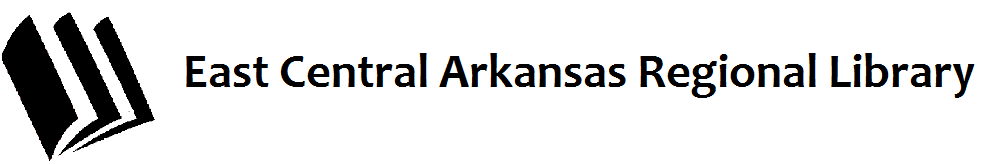 PRESS RELEASE
JUNE 11, 2020
FOR MORE INFORMATION, CONTACT:
 JOHN PAUL MYRICK @ 870-318-0115PARKING LOT ACCESS TO WYNNE LIBRARY CLOSEDDue to roof re-construction, entry to the Wynne Library is restricted to the front/main entrance on Merriman Avenue until further notice.

Construction crews have replaced roof on the building, and are reconstructing an area over the main lobby where skylights were once located.  Work is expected to be completed within the next two weeks.

Rebuilding of the library’s roof has been planned for months. The May 22 storm which hit Wynne caused major damage to the old roof, which had been hastily repaired after a 2012 storm. No library collections were damaged in the storm. 
END